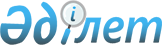 О внесении изменений в решение внеочередной XXХVIII-й сессии маслихата города Алматы VI-го созыва от 13 декабря 2018 года № 297 "О бюджете города Алматы на 2019-2021 годы"
					
			С истёкшим сроком
			
			
		
					Решение внеочередной LII-й сессии маслихата города Алматы VI созыва от 9 августа 2019 года № 377. Зарегистрировано в Департаменте юстиции города Алматы 12 августа 2019 года № 1574. Прекращено действие в связи с истечением срока
      В соответствии с пунктом 4 статьи 106 Бюджетного Кодекса Республики Казахстан от 4 декабря 2008 года, статьями 6, 7 Закона Республики Казахстан от 23 января 2001 года "О местном государственном управлении и самоуправлении в Республике Казахстан", маслихат города Алматы VI-го созыва РЕШИЛ:
      1. Внести в решение внеочередной XXХVIII-й сессии маслихата города Алматы VI-го созыва от 13 декабря 2018 года № 297 "О бюджете города Алматы на 2019-2021 годы" (зарегистрировано в Реестре государственной регистрации нормативных правовых актов за № 1520, опубликовано 15 декабря 2018 года в газете "Алматы ақшамы" № 144-146 (5653) и 15 декабря 2018 года в газете "Вечерний Алматы" № 151-152 (13472-13473)) следующие изменения:
      пункт 1 изложить в новой редакции:
      "1. Утвердить бюджет города Алматы на 2019-2021 годы согласно приложениям 1, 2 и 3 к настоящему решению, в том числе на 2019 год в следующих объемах:
      1) доходы – 571 293 440 тысяч тенге, в том числе по:
      налоговым поступлениям – 430 035 100 тысяч тенге;
      неналоговым поступлениям – 6 211 839 тысяч тенге;
      поступлениям от продажи основного капитала – 11 749 700 тысяч тенге;
      поступлениям трансфертов – 123 296 801 тысяча тенге;
      2) затраты – 563 437 145,8 тысяч тенге;
      3) чистое бюджетное кредитование – 7 098 199 тысяч тенге;
      4) сальдо по операциям с финансовыми активами – 19 628 317 тысяч тенге, в том числе:
      приобретение финансовых активов – 21 294 922 тысячи тенге;
      5) дефицит бюджета – -18 870 221,8 тысяч тенге;
      6) финансирование дефицита бюджета – 18 870 221,8 тысяч тенге.";
      пункт 6 изложить в новой редакции:
      "6. Утвердить в бюджете города расходы на государственные услуги общего характера в сумме 6 872 447 тысяч тенге.";
      пункт 7 изложить в новой редакции:
      "7. Утвердить расходы на оборону в размере 3 679 931 тысяча тенге.";
      пункт 8 изложить в новой редакции:
      "8. Утвердить расходы по обеспечению общественного порядка, безопасности, правовой, судебной, уголовно-исполнительной деятельности в сумме 17 970 360 тысяч тенге.";
      пункт 9 изложить в новой редакции:
      "9. Утвердить расходы на образование в сумме 138 152 059 тысяч тенге.";
      пункт 10 изложить в новой редакции:
      "10. Утвердить расходы на здравоохранение в сумме 11 929 620 тысяч тенге.";
      пункт 11 изложить в новой редакции:
      "11. Утвердить расходы на социальную помощь и социальное обеспечение в сумме 26 701 211 тысяч тенге.";
      пункт 12 изложить в новой редакции:
      "12. Утвердить расходы на жилищно-коммунальное хозяйство в сумме 101 541 243 тысячи тенге.";
      пункт 13 изложить в новой редакции:
      "13. Утвердить расходы на культуру, спорт, туризм и информационное пространство в сумме 22 267 207 тысяч тенге.";
      пункт 14 изложить в новой редакции:
      "14. Утвердить расходы на топливно-энергетический комплекс и недропользование в сумме 5 685 592 тысячи тенге.";
      пункт 15 изложить в новой редакции:
      "15. Утвердить расходы на сельское, водное, лесное, рыбное хозяйство, особо охраняемые природные территории, охрана окружающей среды и животного мира, земельные отношения в сумме 13 176 649 тысяч тенге.";
      пункт 16 изложить в новой редакции:
      "16. Утвердить расходы на промышленность, архитектурную, градостроительную и строительную деятельность в сумме 2 586 904 тысячи тенге.";
      пункт 17 изложить в новой редакции:
      "17. Утвердить расходы на транспорт и коммуникации в сумме 70 625 722 тысячи тенге.";
      пункт 18 изложить в новой редакции:
      "18. Утвердить расходы на прочие расходы в сумме 44 012 089 тысяч тенге.".
      2. Приложение 1 к указанному решению изложить в новой редакции согласно приложению к настоящему решению.
      3. Аппарату Маслихата города Алматы обеспечить государственную регистрацию настоящего решения в органах юстиции с последующим опубликованием в официальных периодических печатных изданиях, а также в Эталонном контрольном банке нормативных правовых актов Республики Казахстан и на интернет-ресурсе.
      4. Контроль за исполнением настоящего решения возложить на председателя постоянной комиссии по экономике и бюджету маслихата города Алматы Козлова С.А. и заместителя акима города Алматы Усерова И.Е. (по согласованию). 
      5. Настоящее решение вводится в действие с 1 января 2019 года. Бюджет города Алматы на 2019 год
					© 2012. РГП на ПХВ «Институт законодательства и правовой информации Республики Казахстан» Министерства юстиции Республики Казахстан
				
      Председатель внеочереднойLII-й сессии, секретарь маслихатагорода Алматы VI-го созыва 

К. Казанбаев
Приложение 1
к решению внеочередной
LII-й сессии
маслихата города Алматы
VI-го созыва
от 9 августа 2019 года
№ 377Приложение 1
к решению внеочередной
XXXVIII-й сессии маслихата
города Алматы VI-го созыва
от 13 декабря 2018 года № 297
Категория
Категория
Категория
Категория
Сумма, тыс.тенге
Класс
Класс
Класс
Наименование
Сумма, тыс.тенге
Подкласс
Подкласс
Подкласс
Сумма, тыс.тенге
Специфика
Специфика
Специфика
Специфика
Сумма, тыс.тенге
1
1
1
1
2
2
2
3
I. Доходы
I. Доходы
I. Доходы
571 293 440
1
Налоговые поступления
Налоговые поступления
Налоговые поступления
430 035 100
01
Подоходный налог 
Подоходный налог 
Подоходный налог 
216 152 421
2
Индивидуальный подоходный налог
Индивидуальный подоходный налог
Индивидуальный подоходный налог
216 152 421
03
Социальный налог
Социальный налог
Социальный налог
140 039 917
1
Социальный налог
Социальный налог
Социальный налог
140 039 917
04
Налоги на собственность
Налоги на собственность
Налоги на собственность
45 599 837
1
Налоги на имущество
Налоги на имущество
Налоги на имущество
29 055 000
3
Земельный налог
Земельный налог
Земельный налог
3 635 000
4
Налог на транспортные средства
Налог на транспортные средства
Налог на транспортные средства
12 890 837
5
Единый земельный налог
Единый земельный налог
Единый земельный налог
19 000
05
Внутренние налоги на товары, работы и услуги
Внутренние налоги на товары, работы и услуги
Внутренние налоги на товары, работы и услуги
22 502 925
2
Акцизы
Акцизы
Акцизы
12 788 125
3
Поступления за использование природных и других ресурсов
Поступления за использование природных и других ресурсов
Поступления за использование природных и других ресурсов
2 670 800
4
Сборы за ведение предпринимательской и профессиональной деятельности
Сборы за ведение предпринимательской и профессиональной деятельности
Сборы за ведение предпринимательской и профессиональной деятельности
6 289 000
5
Налог на игорный бизнес
Налог на игорный бизнес
Налог на игорный бизнес
755 000
07
Прочие налоги 
Прочие налоги 
Прочие налоги 
440 000
1
Прочие налоги 
Прочие налоги 
Прочие налоги 
440 000
08
Обязательные платежи, взимаемые за совершение юридически значимых действий и(или) выдачу документов уполномоченными на то государственными органами или должностными лицами
Обязательные платежи, взимаемые за совершение юридически значимых действий и(или) выдачу документов уполномоченными на то государственными органами или должностными лицами
Обязательные платежи, взимаемые за совершение юридически значимых действий и(или) выдачу документов уполномоченными на то государственными органами или должностными лицами
5 300 000
1
Государственная пошлина
Государственная пошлина
Государственная пошлина
5 300 000
2
Неналоговые поступления
Неналоговые поступления
Неналоговые поступления
6 211 839
01
Доходы от государственной собственности
Доходы от государственной собственности
Доходы от государственной собственности
1 250 519
1
Поступления части чистого дохода государственных предприятий
Поступления части чистого дохода государственных предприятий
Поступления части чистого дохода государственных предприятий
118 944
3
Дивиденды на государственные пакеты акций, находящиеся в государственной собственности
Дивиденды на государственные пакеты акций, находящиеся в государственной собственности
Дивиденды на государственные пакеты акций, находящиеся в государственной собственности
30 857
4
Доходы на доли участия в юридических лицах, находящиеся в государственной собственности
Доходы на доли участия в юридических лицах, находящиеся в государственной собственности
Доходы на доли участия в юридических лицах, находящиеся в государственной собственности
189 373
5
Доходы от аренды имущества, находящегося в государственной собственности
Доходы от аренды имущества, находящегося в государственной собственности
Доходы от аренды имущества, находящегося в государственной собственности
900 362
7
Вознаграждения по кредитам, выданным из государственного бюджета
Вознаграждения по кредитам, выданным из государственного бюджета
Вознаграждения по кредитам, выданным из государственного бюджета
10 983
04
Штрафы, пени, санкции, взыскания, налагаемые государственными учреждениями, финансируемыми из государственного бюджета, а также содержащимися и финансируемыми из бюджета (сметы расходов) Национального Банка Республики Казахстан
Штрафы, пени, санкции, взыскания, налагаемые государственными учреждениями, финансируемыми из государственного бюджета, а также содержащимися и финансируемыми из бюджета (сметы расходов) Национального Банка Республики Казахстан
Штрафы, пени, санкции, взыскания, налагаемые государственными учреждениями, финансируемыми из государственного бюджета, а также содержащимися и финансируемыми из бюджета (сметы расходов) Национального Банка Республики Казахстан
4 961 320
1
Штрафы, пени, санкции, взыскания, налагаемые государственными учреждениями, финансируемыми из государственного бюджета, а также содержащимися и финансируемыми из бюджета (сметы расходов) Национального Банка Республики Казахстан
Штрафы, пени, санкции, взыскания, налагаемые государственными учреждениями, финансируемыми из государственного бюджета, а также содержащимися и финансируемыми из бюджета (сметы расходов) Национального Банка Республики Казахстан
Штрафы, пени, санкции, взыскания, налагаемые государственными учреждениями, финансируемыми из государственного бюджета, а также содержащимися и финансируемыми из бюджета (сметы расходов) Национального Банка Республики Казахстан
4 961 320
3
Поступления от продажи основного капитала
Поступления от продажи основного капитала
Поступления от продажи основного капитала
11 749 700
01
Продажа государственного имущества, закрепленного за государственными учреждениями
Продажа государственного имущества, закрепленного за государственными учреждениями
Продажа государственного имущества, закрепленного за государственными учреждениями
8 599 700
1
Продажа государственного имущества, закрепленного за государственными учреждениями
Продажа государственного имущества, закрепленного за государственными учреждениями
Продажа государственного имущества, закрепленного за государственными учреждениями
8 599 700
03
Продажа земли и нематериальных активов
Продажа земли и нематериальных активов
Продажа земли и нематериальных активов
3 150 000
1
Продажа земли 
Продажа земли 
Продажа земли 
2 800 000
2
Продажа нематериальных активов
Продажа нематериальных активов
Продажа нематериальных активов
350 000
4
Поступления трансфертов
Поступления трансфертов
Поступления трансфертов
123 296 801
02
Трансферты из вышестоящих органов государственного управления
Трансферты из вышестоящих органов государственного управления
Трансферты из вышестоящих органов государственного управления
123 296 801
1
Трансферты из республиканского бюджета
Трансферты из республиканского бюджета
Трансферты из республиканского бюджета
123 296 801
Функциональная группа
Функциональная группа
Функциональная группа
Функциональная группа
Функциональная группа
Сумма, тыс. тенге
Функциональная подгруппа
Функциональная подгруппа
Функциональная подгруппа
Функциональная подгруппа
Сумма, тыс. тенге
Администратор бюджетных программ
Администратор бюджетных программ
Администратор бюджетных программ
Сумма, тыс. тенге
Программа
Программа
Сумма, тыс. тенге
Наименование
Сумма, тыс. тенге
II. Затраты
563 437 145,8
01
Государственные услуги общего характера
6 872 447
111
Аппарат маслихата города республиканского значения, столицы
84 154
001
Услуги по обеспечению деятельности маслихата города республиканского значения, столицы
81 854
003
Капитальные расходы государственного органа
2 300
121
Аппарат акима города республиканского значения, столицы
3 332 871
001
Услуги по обеспечению деятельности акима города республиканского значения, столицы
2 710 294
003
Капитальные расходы государственного органа
547 830
013
Обеспечение деятельности Ассамблеи народа Казахстана города республиканского значения, столицы
74 747
123
Аппарат акима района в городе, города районного значения, поселка, села, сельского округа
2 033 675
001
Услуги по обеспечению деятельности акима района в городе, города районного значения, поселка, села, сельского округа
2 006 202
022
Капитальные расходы государственного органа
27 473
379
Ревизионная комиссия города республиканского значения, столицы
281 083
001
Услуги по обеспечению деятельности ревизионной комиссии города республиканского значения, столицы
279 635
003
Капитальные расходы государственного органа
1 448
318
Управление государственных активов города республиканского значения
449 779
001
Услуги по реализации государственной политики в области коммунального имущества и государственных закупок на местном уровне
370 457
010
Приватизация, управление коммунальным имуществом, постприватизационная деятельность и регулирование споров, связанных с этим
10 616
011
Учет, хранение, оценка и реализация имущества, поступившего в коммунальную собственность
68 706
320
Управление стратегии и бюджета города республиканского значения, столицы
58 055
010
Проведение оценки имущества в целях налогообложения
58 055
320
Управление стратегии и бюджета города республиканского значения, столицы
622 170
001
Услуги по реализации государственной политики в области экономической политики, планирования и исполнения бюджета
594 598
004
Капитальные расходы государственного органа
27 572
314
Управление комфортной городской среды города республиканского значения, столицы
10 660
061
Развитие объектов государственных органов
10 660
02
Оборона
3 679 931
121
Аппарат акима города республиканского значения, столицы
187 348
010
Мероприятия в рамках исполнения всеобщей воинской обязанности
140 370
011
Подготовка территориальной обороны и территориальная оборона города республиканского значения, столицы
46 978
121
Аппарат акима города республиканского значения, столицы
1 245 837
014
Предупреждение и ликвидация чрезвычайных ситуаций масштаба города республиканского значения, столицы
1 245 837
314
Управление комфортной городской среды города республиканского значения, столицы
23 795
030
Развитие объектов мобилизационной подготовки и чрезвычайных ситуаций
23 795
387
Территориальный орган, уполномоченных органов в области чрезвычайных ситуаций природного и техногенного характера, Гражданской обороны, финансируемый из бюджета города республиканского значения, столицы
2 222 951
003
Капитальные расходы территориального органа и подведомственных государственных учреждений
859 047
004
Мероприятия гражданской обороны города республиканского значения, столицы
1 363 904
03
Общественный порядок, безопасность, правовая, судебная, уголовно-исполнительная деятельность
17 970 360
314
Управление комфортной городской среды города республиканского значения, столицы
39 375
021
Строительство объектов общественного порядка и безопасности
39 375
352
Исполнительный орган внутренних дел, финансируемый из бюджета города республиканского значения, столицы
15 012 183
001
Услуги по реализации государственной политики в области обеспечения охраны общественного порядка и безопасности на территории города республиканского значения, столицы
12 671 499
003
Поощрение граждан, участвующих в охране общественного порядка
18 000
007
Капитальные расходы государственного органа
2 322 684
317
Управление городской мобильности города республиканского значения, столицы
2 918 802
004
Обеспечение безопасности дорожного движения в населенных пунктах
2 918 802
04
Образование
138 152 059
123
Аппарат акима района в городе, города районного значения, поселка, села, сельского округа
22 605 063
004
Обеспечение деятельности организаций дошкольного воспитания и обучения
2 162 346
041
Реализация государственного образовательного заказа в дошкольных организациях образования
20 442 717
314
Управление комфортной городской среды города республиканского значения, столицы
1 260 275
006
Сейсмоусиление детских дошкольных организаций в городе Алматы
864 980
037
Строительство и реконструкция объектов дошкольного воспитания и обучения
395 295
314
Управление комфортной городской среды города республиканского значения, столицы
13 802 910
027
Сейсмоусиление организаций среднего образования в городе Алматы
8 264 806
028
Строительство и реконструкция объектов начального, основного среднего и общего среднего образования
4 939 509
069
Строительство и реконструкция объектов дополнительного образования
598 595
323
Управление спорта города республиканского значения, столицы
2 464 371
006
Дополнительное образование для детей и юношества по спорту
2 079 722
007
Общеобразовательное обучение одаренных в спорте детей в специализированных организациях образования
384 649
360
Управление образования города республиканского значения, столицы
70 997 036
003
Общеобразовательное обучение
63 362 117
004
Общеобразовательное обучение по специальным образовательным программам
3 101 142
005
Общеобразовательное обучение одаренных детей в специализированных организациях образования
2 362 683
008
Дополнительное образование для детей
2 146 883
019
Присуждение грантов государственным учреждениям образования города республиканского значения, столицы за высокие показатели работы
24 211
322
Управление общественного здоровья города республиканского значения, столицы
336 256
043
Подготовка специалистов в организациях технического и профессионального, послесреднего образования
336 256
360
Управление образования города республиканского значения, столицы
14 408 288
018
Организация профессионального обучения
21 156
024
Подготовка специалистов в организациях технического и профессионального образования
14 387 132
121
Аппарат акима города республиканского значения, столицы
5 029
019
Обучение участников избирательного процесса
5 029
322
Управление общественного здоровья города республиканского значения, столицы
244 459
003
Повышение квалификации и переподготовка кадров
244 459
352
Исполнительный орган внутренних дел, финансируемый из бюджета города республиканского значения, столицы
2 928
006
Повышение квалификации и переподготовка кадров
2 928
360
Управление образования города республиканского значения, столицы
3 856 351
038
Повышение квалификации, подготовка и переподготовка кадров в рамках Государственной программы развития продуктивной занятости и массового предпринимательства на 2017 – 2021 годы "Еңбек"
3 856 351
360
Управление образования города республиканского значения, столицы
54 264
057
Подготовка специалистов с высшим, послевузовским образованием и оказание социальной поддержки обучающимся
54 264
360
Управление образования города республиканского значения, столицы
8 114 829
001
Услуги по реализации государственной политики на местном уровне в области образования 
355 734
006
Информатизация системы образования в государственных учреждениях образования города республиканского значения, столицы
1 320 066
007
Приобретение и доставка учебников, учебно-методических комплексов для государственных учреждений образования города республиканского значения, столицы
3 669 456
009
Проведение школьных олимпиад, внешкольных мероприятий и конкурсов масштаба города республиканского значения, столицы
395 711
011
Капитальные расходы государственного органа
534
013
Обследование психического здоровья детей и подростков и оказание психолого-медико-педагогической консультативной помощи населению
329 912
014
Реабилитация и социальная адаптация детей и подростков с проблемами в развитии
156 540
021
Ежемесячные выплаты денежных средств опекунам (попечителям) на содержание ребенка-сироты (детей-сирот), и ребенка (детей), оставшегося без попечения родителей
281 924
027
Выплата единовременных денежных средств казахстанским гражданам, усыновившим (удочерившим) ребенка (детей)-сироту и ребенка (детей), оставшегося без попечения родителей
7 306
067
Капитальные расходы подведомственных государственных учреждений и организаций
1 597 646
05
Здравоохранение
11 929 620
314
Управление комфортной городской среды города республиканского значения, столицы
885 506
009
Сейсмоусиление объектов общественного здоровья в городе Алматы
71 096
038
Строительство и реконструкция объектов общественного здоровья
814 410
322
Управление общественного здоровья города республиканского значения, столицы
1 796 117
006
Услуги по охране материнства и детства
238 678
007
Пропаганда здорового образа жизни
196 451
041
Дополнительное обеспечение гарантированного объема бесплатной медицинской помощи по решению местных представительных органов города республиканского значения, столицы
1 360 646
042
Проведение медицинской организацией мероприятий, снижающих половое влечение, осуществляемые на основании решения суда
342
322
Управление общественного здоровья города республиканского значения, столицы
2 939 082
027
Централизованный закуп и хранение вакцин и других медицинских иммунобиологических препаратов для проведения иммунопрофилактики населения
2 939 082
322
Управление общественного здоровья города республиканского значения, столицы
223 379
039
Оказание амбулаторно-поликлинических услуг и медицинских услуг субъектами сельского здравоохранения, за исключением оказываемой за счет средств республиканского бюджета, и оказание услуг Call-центрами
223 379
322
Управление общественного здоровья города республиканского значения, столицы
38 464
029
Базы спецмедснабжения города республиканского значения, столицы
38 464
322
Управление общественного здоровья города республиканского значения, столицы
6 047 072
001
Услуги по реализации государственной политики на местном уровне в области общественного здоровья
279 329
008
Реализация мероприятий по профилактике и борьбе со СПИД в Республике Казахстан
53 768
016
Обеспечение граждан бесплатным или льготным проездом за пределы населенного пункта на лечение
5 023
018
Информационно-аналитические услуги в области общественного здоровья
211 835
030
Капитальные расходы государственного органа
563
033
Капитальные расходы медицинских организаций общественного здоровья
5 496 554
06
Социальная помощь и социальное обеспечение
26 701 211
314
Управление комфортной городской среды города республиканского значения, столицы
194 632
039
Строительство и реконструкция объектов социального благосостояния
194 632
327
Управление социального благосостояния города республиканского значения, столицы
5 456 013
002
Предоставление специальных социальных услуг для престарелых и инвалидов в медико-социальных учреждениях (организациях) общего типа, в центрах оказания специальных социальных услуг, в центрах социального обслуживания
609 395
006
Государственная адресная социальная помощь
2 641 526
020
Предоставление специальных социальных услуг для инвалидов с психоневрологическими заболеваниями, в психоневрологических медико-социальных учреждениях (организациях), в центрах оказания специальных социальных услуг, в центрах социального обслуживания
1 282 233
021
Предоставление специальных социальных услуг для престарелых, инвалидов, в том числе детей-инвалидов, в реабилитационных центрах
291 232
022
Предоставление специальных социальных услуг для детей-инвалидов с психоневрологическими патологиями в детских психоневрологических медико-социальных учреждениях (организациях), в центрах оказания специальных социальных услуг, в центрах социального обслуживания
630 127
057
Обеспечение физических лиц, являющихся получателями государственной адресной социальной помощи, телевизионными абонентскими приставками
1 500
360
Управление образования города республиканского значения, столицы
926 615
016
Социальное обеспечение сирот, детей, оставшихся без попечения родителей
835 894
037
Социальная реабилитация
90 721
123
Аппарат акима района в городе, города районного значения, поселка, села, сельского округа
473 588
003
Оказание социальной помощи нуждающимся гражданам на дому
473 588
317
Управление городской мобильности города республиканского значения, столицы
4 025 007
017
Социальная поддержка отдельных категорий граждан в виде льготного, бесплатного проезда на городском общественном транспорте (кроме такси) по решению местных представительных органов
4 025 007
327
Управление социального благосостояния города республиканского значения, столицы
12 362 879
003
Программа занятости
5 255 437
007
Оказание жилищной помощи
133 427
008
Социальная помощь отдельным категориям нуждающихся граждан по решениям местных представительных органов
2 607 858
009
Социальная поддержка инвалидов
2 068 447
015
Обеспечение нуждающихся инвалидов обязательными гигиеническими средствами, предоставление социальных услуг индивидуального помощника для инвалидов первой группы, имеющих затруднение в передвижении, и специалиста жестового языка для инвалидов по слуху в соответствии с индивидуальной программой реабилитации инвалида
1 381 683
016
Социальная адаптация лиц, не имеющих определенного местожительства
168 969
018
Оказание социальной помощи нуждающимся гражданам на дому
234 231
030
Обеспечение деятельности центров занятости
512 827
325
Управление общественного развития города республиканского значения, столицы
28 113
077
Обеспечение прав и улучшение качества жизни инвалидов в Республике Казахстан
28 113
326
Управление предпринимательства и инвестиций города республиканского значения, столицы
150 000
031
Обучение предпринимательству в рамках Государственной программы развития продуктивной занятости и массового предпринимательства на 2017 – 2021 годы "Еңбек"
150 000
327
Управление социального благосостояния города республиканского значения, столицы
3 084 364
001
Услуги по реализации государственной политики на местном уровне в области обеспечения занятости, труда и миграции 
1 032 317
013
Оплата услуг по зачислению, выплате и доставке пособий и других социальных выплат
27 533
019
Размещение государственного социального заказа в неправительственных организациях
896 642
026
Капитальные расходы государственного органа
162 089
028
Услуги лицам из групп риска, попавшим в сложную ситуацию вследствие насилия или угрозы насилия
89 703
045
Обеспечение прав и улучшение качества жизни инвалидов в Республике Казахстан
510 054
053
Услуги по замене и настройке речевых процессоров к кохлеарным имплантам
185 115
067
Капитальные расходы подведомственных государственных учреждений и организаций
180 911
07
Жилищно-коммунальное хозяйство
101 541 243
314
Управление комфортной городской среды города республиканского значения, столицы
27 829 970
012
Проектирование и (или) строительство, реконструкция жилья коммунального жилищного фонда
12 008 500
017
Проектирование, развитие и (или) обустройство инженерно-коммуникационной инфраструктуры
6 675 482
098
Приобретение жилья коммунального жилищного фонда
9 145 988
316
Управление энергоэффективности и инфраструктурного развития города республиканского значения, столицы
3 524 799
008
Проектирование, развитие и (или) обустройство инженерно-коммуникационной инфраструктуры
3 524 799
321
Управление жилищной политики города республиканского значения, столицы
745 555
001
Услуги по реализации государственной политики по вопросам жилья, обеспечения безопасной эксплуатации опасных технических устройств на местном уровне
532 030
007
Капитальные расходы государственного органа
13 525
009
Изготовление технических паспортов на объекты кондоминиумов
200 000
327
Управление социального благосостояния города республиканского значения, столицы
171 952
031
Ремонт объектов городов в рамках Государственной программы развития продуктивной занятости и массового предпринимательства на 2017 – 2021 годы "Еңбек"
171 952
351
Управление земельных отношений города республиканского значения, столицы
7 125 005
010
Изъятие, в том числе путем выкупа, земельных участков для государственных надобностей и связанное с этим отчуждение недвижимого имущества
7 125 005
314
Управление комфортной городской среды города республиканского значения, столицы
4 150 475
013
Развитие благоустройства города
4 150 475
315
Управление зеленой экономики города республиканского значения, столицы
3 257 501
017
Развитие благоустройства города
3 257 501
316
Управление энергоэффективности и инфраструктурного развития города республиканского значения, столицы
15 377 684
001
Услуги по реализации государственной политики на местном уровне в области энергетики и инфраструктурного развития
199 146
005
Развитие коммунального хозяйства
82 674
007
Развитие системы водоснабжения и водоотведения
14 297 785
016
Капитальные расходы государственного органа 
15 575
028
Организация эксплуатации тепловых сетей, находящихся в коммунальной собственности города республиканского значения, столицы
782 504
123
Аппарат акима района в городе, города районного значения, поселка, села, сельского округа
38 651 219
008
Освещение улиц населенных пунктов
1 277 117
009
Обеспечение санитарии населенных пунктов
10 924 924
010
Содержание мест захоронений и погребение безродных
236 000
011
Благоустройство и озеленение населенных пунктов
26 213 178
314
Управление комфортной городской среды города республиканского значения, столицы
630 749
007
Благоустройство и озеленение населенных пунктов
630 749
316
Управление энергоэффективности и инфраструктурного развития города республиканского значения, столицы
76 334
041
Проведение профилактической дезинсекции и дератизации (за исключением дезинсекции и дератизации на территории природных очагов инфекционных и паразитарных заболеваний, а также в очагах инфекционных и паразитарных заболеваний)
76 334
08
Культура, спорт, туризм и информационное пространство
22 267 207
123
Аппарат акима района в городе, города районного значения, поселка, села, сельского округа
118 921
006
Поддержка культурно-досуговой работы на местном уровне
118 921
314
Управление комфортной городской среды города республиканского значения, столицы
148 935
014
Развитие объектов культуры
148 935
361
Управление культуры города республиканского значения, столицы
7 472 873
004
Поддержка культурно-досуговой работы
5 322 501
005
Обеспечение сохранности историко-культурного наследия и доступа к ним
676 806
006
Увековечение памяти деятелей государства
1 000
007
Поддержка театрального и музыкального искусства
960 996
008
Обеспечение функционирования зоопарков и дендропарков
511 570
314
Управление комфортной городской среды города республиканского значения, столицы
543 319
018
Развитие объектов спорта 
543 319
323
Управление спорта города республиканского значения, столицы
7 327 231
001
Услуги по реализации государственной политики на местном уровне в сфере спорта
105 486
002
Проведение спортивных соревнований на местном уровне
1 463 863
003
Подготовка и участие членов сборных команд по различным видам спорта на республиканских и международных спортивных соревнованиях
5 068 511
016
Обеспечение функционирования государственных городских спортивных организаций 
678 969
032
Капитальные расходы подведомственных государственных учреждений и организаций
10 402
121
Аппарат акима города республиканского значения, столицы
35 438
009
Развитие государственного языка и других языков народа Казахстана
35 438
325
Управление общественного развития города республиканского значения, столицы
2 218 558
005
Услуги по проведению государственной информационной политики 
2 218 558
361
Управление культуры города республиканского значения, столицы 
878 521
009
Обеспечение функционирования городских библиотек
545 077
010
Обеспечение сохранности архивного фонда
333 444
380
Управление туризма города республиканского значения, столицы
1 491 289
001
Услуги по реализации государственной политики на местном уровне в сфере туризма
114 242
002
Регулирование туристской деятельности
1 376 073
004
Капитальные расходы государственного органа
974
325
Управление общественного развития города республиканского значения, столицы
1 684 911
001
Услуги по реализации государственной политики в области общественного развития на местном уровне 
1 247 884
003
Реализация мероприятий в сфере молодежной политики
405 579
007
Капитальные расходы государственного органа
15 448
009
Изучение и анализ религиозной ситуации в регионе
16 000
361
Управление культуры города республиканского значения, столицы
347 211
001
Услуги по реализации государственной политики на местном уровне в области культуры
136 632
003
Капитальные расходы государственного органа
321
032
Капитальные расходы подведомственных государственных учреждений и организаций
210 258
09
Топливно-энергетический комплекс и недропользование
5 685 592
316
Управление энергоэффективности и инфраструктурного развития города республиканского значения, столицы
5 661 512
012
Развитие теплоэнергетической системы
5 661 512
316
Управление энергоэффективности и инфраструктурного развития города республиканского значения, столицы
24 080
029
Развитие газотранспортной системы
24 080
10
Сельское, водное, лесное, рыбное хозяйство, особо охраняемые природные территории, охрана окружающей среды и животного мира, земельные отношения
13 176 649
326
Управление предпринимательства и инвестиций города реcпубликанского значения, столицы
4 715 700
011
Обеспечение функционирования скотомогильников (биотермических ям)
13 000
012
Возмещение владельцам стоимости изымаемых и уничтожаемых больных животных, продуктов и сырья животного происхождения
2 401
014
Проведение противоэпизоотических мероприятий
207 814
016
Проведение мероприятий по идентификации сельскохозяйственных животных
43 286
021
Мероприятия по борьбе с вредными организмами сельскохозяйственных животных
19 600
022
Организация отлова и уничтожения бродячих собак и кошек
159 073
043
Государственный учет и регистрация тракторов, прицепов к ним, самоходных сельскохозяйственных, мелиоративных и дорожно-строительных машин и механизмов
4 490
050
Возмещение части расходов, понесенных субъектом агропромышленного комплекса, при инвестиционных вложениях
490 914
055
Субсидирование процентной ставки по кредитным и лизинговым обязательствам в рамках направления по финансовому оздоровлению субъектов агропромышленного комплекса
319 196
056
Субсидирование ставок вознаграждения при кредитовании, а также лизинге на приобретение сельскохозяйственных животных, техники и технологического оборудования
3 455 926
315
Управление зеленой экономики города республиканского значения, столицы
555 279
009
Обеспечение функционирования водохозяйственных сооружений, находящихся в коммунальной собственности
555 279
315
Управление зеленой экономики города республиканского значения, столицы
7 683 386
001
Услуги по реализации государственной политики в сфере охраны окружающей среды и развития зеленой экономики на местном уровне
190 944
004
Мероприятия по оздоровлению окружающей среды
1 543 368
005
Развитие объектов экосистемы
3 663 483
006
Содержание и защита особо охраняемых природных территорий
363 030
012
Капитальные расходы государственного органа 
14 215
032
Капитальные расходы подведомственных государственных учреждений и организаций
1 908 346
351
Управление земельных отношений города республиканского значения, столицы
222 284
001
Услуги по реализации государственной политики в области регулирования земельных отношений на территории города республиканского значения, столицы
222 284
11
Промышленность, архитектурная, градостроительная и строительная деятельность
2 586 904
314
Управление комфортной городской среды города республиканского значения, столицы
264 244
001
Услуги по реализации государственной политики на местном уровне в области строительства
263 923
003
Капитальные расходы государственного органа
321
319
Управление городского планирования и урбанистики города республиканского значения, столицы
1 983 064
001
Услуги по реализации государственной политики в сфере архитектуры и градостроительства на местном уровне
431 729
002
Разработка генеральных планов застройки населенных пунктов
1 551 335
324
Управление градостроительного контроля города республиканского значения, столицы
339 596
001
Услуги по реализации государственной политики на местном уровне в сфере градостроительного и земельного контроля
317 981
003
Капитальные расходы государственного органа
21 615
12
Транспорт и коммуникации
59 673 669
317
Управление городской мобильности города республиканского значения, столицы
33 799 542
007
Развитие транспортной инфраструктуры
23 204 426
016
Обеспечение функционирования автомобильных дорог
10 595 116
317
Управление городской мобильности города республиканского значения, столицы
25 874 127
001
Услуги по реализации государственной политики в сфере пассажирского транспорта и автомобильных дорог на местном уровне
279 853
003
Капитальные расходы государственного органа
12 094
008
Субсидирование пассажирских перевозок метрополитеном
4 103 783
009
Субсидирование пассажирских перевозок по социально значимым внутренним сообщениям
20 289 078
011
Строительство и реконструкция технических средств регулирования дорожного движения
1 189 319
13
Прочие
33 669 220 
316
Управление энергоэффективности и инфраструктурного развития города республиканского значения, столицы
2 115 761
040
Развитие инфраструктуры специальных экономических зон, индустриальных зон, индустриальных парков
2 115 761
314
Управление комфортной городской среды города республиканского значения, столицы
5 358
020
Развитие индустриальной инфраструктуры в рамках Государственной программы поддержки и развития бизнеса "Дорожная карта бизнеса-2020"
5 358
316
Управление энергоэффективности и инфраструктурного развития города республиканского значения, столицы
91 557
020
Развитие индустриальной инфраструктуры в рамках Государственной программы поддержки и развития бизнеса "Дорожная карта бизнеса-2020"
91 557
326
Управление предпринимательства и инвестиций города республиканского значения, столицы
7 816 186
005
Поддержка частного предпринимательства в рамках Государственной программы поддержки и развития бизнеса "Дорожная карта бизнеса-2020"
466 665
007
Кредитование АО "Фонд развития предпринимательства "Даму" 
1 000 000
017
Субсидирование процентной ставки по кредитам в рамках Государственной программы поддержки и развития бизнеса "Дорожная карта бизнеса-2020"
5 957 168
018
Частичное гарантирование кредитов малому и среднему бизнесу в рамках Государственной программы поддержки и развития бизнеса "Дорожная карта бизнеса-2020"
291 000
027
Частичное гарантирование по микрокредитам в рамках Государственной программы развития продуктивной занятости и массового предпринимательства на 2017 – 2021 годы "Еңбек"
101 353
314
Управление комфортной городской среды города республиканского значения, столицы
2 753 693
031
Строительство комплекса административных зданий
2 753 693
315
Управление зеленой экономики города республиканского значения, столицы
1 704 504
096
Выполнение государственных обязательств по проектам государственно-частного партнерства
1 704 504
316
Управление энергоэффективности и инфраструктурного развития города республиканского значения, столицы
2 180 786
096
Выполнение государственных обязательств по проектам государственно-частного партнерства 
2 180 786
317
Управление городской мобильности города республиканского значения, столицы
2 219 968
096
Выполнение государственных обязательств по проектам государственно-частного партнерства
2 219 968
320
Управление стратегии и бюджета города республиканского значения, столицы
9 300 000
003
Разработка или корректировка, а также проведение необходимых экспертиз технико-экономических обоснований местных бюджетных инвестиционных проектов и конкурсных документаций проектов государственно-частного партнерства, концессионных проектов, консультативное сопровождение проектов государственно-частного партнерства и концессионных проектов
300 000
013
Резерв местного исполнительного органа города республиканского значения, столицы 
9 000 000
323
Управление спорта города республиканского значения, столицы
723 587
096
Выполнение государственных обязательств по проектам государственно-частного партнерства 
723 587
326
Управление предпринимательства и инвестиций города республиканского значения, столицы
4 160 301
001
Услуги по реализации государственной политики на местном уровне в области развития предпринимательства, промышленности, инвестиций и сельского хозяйства, ветеринарии
434 781
004
Реализация мероприятий в рамках государственной поддержки индустриально-инновационной деятельности
536 635
065
Формирование или увеличение уставного капитала юридических лиц
3 188 885
360
Управление образования города республиканского значения, столицы
597 519
096
Выполнение государственных обязательств по проектам государственно-частного партнерства 
597 519
14
Обслуживание долга
60 469
320
Управление стратегии и бюджета города республиканского значения, столицы
60 469
005
Обслуживание долга местных исполнительных органов
56 165
018
Обслуживание долга местных исполнительных органов по выплате вознаграждений и иных платежей по займам из республиканского бюджета
4 304
15
Трансферты
119 470 564,8
320
Управление стратегии и бюджета города республиканского значения, столицы
119 470 564,8
006
Возврат неиспользованных (недоиспользованных) целевых трансфертов
83 696,8
007
Бюджетные изъятия
115 389 732
024
Целевые текущие трансферты из нижестоящего бюджета на компенсацию потерь вышестоящего бюджета в связи с изменением законодательства
3 997 136
III. Чистое бюджетное кредитование
7 098 199
Бюджетные кредиты
7 098 203
07
Жилищно - коммунальное хозяйство
6 015 835
316
Управление энергоэффективности и инфраструктурного развития города республиканского значения, столицы
3 015 835
046
Кредитование на реконструкцию и строительство систем тепло-, водоснабжения и водоотведения
3 015 835
321
Управление жилищной политики
города республиканского значения, столицы
3 000 000
012
Бюджетное кредитование АО "Жилищный строительный сберегательный банк Казахстана" для предоставления жилищных займов
3 000 000
13
Прочие
1 082 368
326
Управление предпринимательства и инвестиций города республиканского значения, столицы
1 082 368
069
Кредитование на содействие развитию предпринимательства в городе республиканского значения
1 082 368
05
Погашение бюджетных кредитов
4
1
Погашение бюджетных кредитов, выданных из государственного бюджета
4
06
Погашение бюджетных кредитов, выданных из местного бюджета специализированным организациям
4
IV. Сальдо по операциям с финансовыми активами
19 628 317
Приобретение финансовых активов
21 294 922
12
Транспорт и коммуникации
10 952 053
317
Управление городской мобильности города республиканского значения, столицы
10 952 053
019
Увеличение уставного капитала юридических лиц на строительство метрополитена
10 952 053
13
Прочие
10 342 869
121
Аппарат акима города республиканского значения, столицы
258 041
065
Формирование или увеличение уставного капитала юридических лиц
258 041
317
Управление городской мобильности города республиканского значения, столицы
6 218 719
065
Формирование или увеличение уставного капитала юридических лиц
6 218 719
325
Управление общественного развития города республиканского значения, столицы
117 372
065
Формирование или увеличение уставного капитала юридических лиц
117 372
316
Управление энергоэффективности и инфраструктурного развития города республиканского значения, столицы
285 188
065
Формирование или увеличение уставного капитала юридических лиц
285 188
321
Управление жилищной политики
города республиканского значения, столицы
3 463 549
065
Формирование или увеличение уставного капитала юридических лиц
3 463 549
06
Поступления от продажи финансовых активов государства
1 666 605
01
Поступления от продажи финансовых активов государства
1 666 605
1
Поступления от продажи финансовых активов внутри страны
1 666 605
02
Поступления от продажи доли участия, ценных бумаг юридических лиц, находящихся в коммунальной собственности
211 319
05
Поступления от продажи коммунальных государственных учреждений и государственных предприятий в виде имущественного комплекса, иного государственного имущества, находящегося в оперативном управлении или хозяйственном ведении коммунальных государственных предприятий
1 455 286
V. Дефицит бюджета
-18 870 221,8
VI. Финансирование дефицита бюджета
18 870 221,8
      Председатель внеочереднойLII-й сессии, секретарь маслихатагорода Алматы VI-го созыва 

К. Казанбаев
